Nombre: _____________________  Bloque: ______  Fecha: _____________________Capítulo 1Repaso - Worksheet 3A. Match the phrases with their meanings.¿Cómo te llamas?   _______¿Cómo estás? _______¿De dónde eres? _______Yo soy _______Él _______Ella _______Ellos _______Buenos días _______Adiós _______Hasta luego _______GoodbyeI amSheHow are you?See you laterHeTheyWhere are you from?What is your name?Good day/morningB. Find the subject and verb in each sentence.1. Yo soy de Puerto Rico.		Subject : ______________    Verb: _____________2. Ella es mi mejor amiga.		Subject : ______________    Verb: _____________C. Write the time for each clock.1.   _______________________________________________________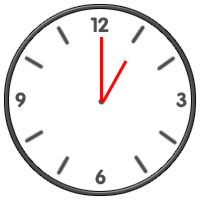 2. 2:00 __________________________________________________________3. 3:10 __________________________________________________________4. 5:15 __________________________________________________________5. 6:50 __________________________________________________________